YEAR 12YEAR 12Summer 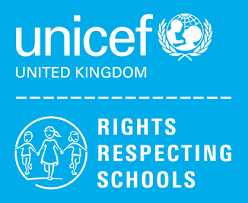 Rights of the ChildArticle 29 (goals of education) Education must develop every child’s personality, talents and abilities to the full. It must encourage the child’s respect for human rights, as well as respect for their parents, their own and other cultures, and the environment.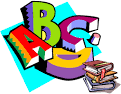 EnglishFunctional Skills – Exam skills and revisionExam skills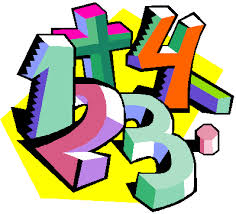 MathsGCSE Resit - Number, Algebra, Geometry & Measures, Ratio, Probability, Statistics, Revision and Exam Skills  Level 1 / Entry 3 –  Maths skills qualification – Students will study a selection of modules from Number, 2D Shapes, MeasuresLevel 1 Managing Personal Finance -  Bank & building society products, Advantages & disadvantages of borrowing money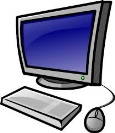 Computing/ICTY12 L – WJEC ICT Entry Pathways E3 modules – Spreadsheet Software, Database SoftwareY12 H - EdExcel ICT Functional Skills Level 2 Preparation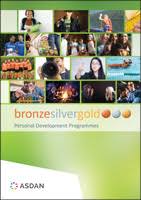 CoPE/ YASDeveloping and demonstrating a range of personal skills by completing a choice of modules from the following:Communication; Citizenship and Community; Sport and Leisure; Independent Living; The Environment; Vocational Preparation; Health and Fitness; Work Related Learning and Enterprise; Science and Technology; International Links; Expressive Arts; Beliefs and Values (RE)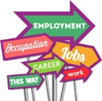 Employability   Entry 3 / Level 1Customer Service/ Gathering Evidence for Portfolio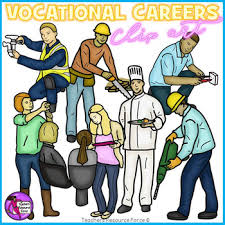 Vocational Core  Level 1 - Being Organised / Gathering Evidence for PortfolioEntry 3 - Team Challenge / Gathering Evidence for Portfolio  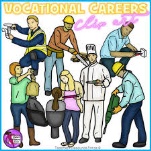 Vocational OptionsEntry 3 / Level 1Students will complete  one vocational area each term from the following: Animal Care; Creative Media; Catering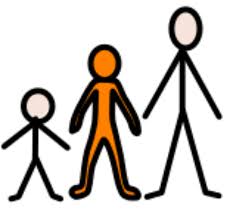 Preparing for AdulthoodVoluntary / Community WorkSex and Relationship Education 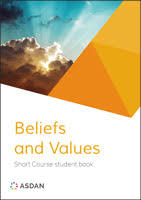 Beliefs and ValuesInspiration